Assessment Committee MEETING AGENDA 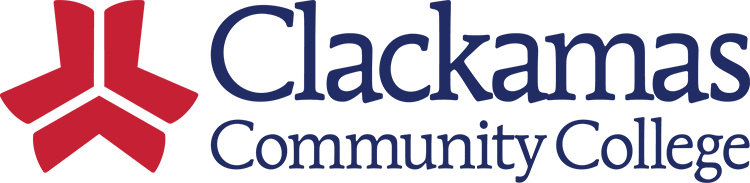 Date: October 17, 2022| Time: 12-1PM | Location: ZOOM | Recorder: Elizabeth Carney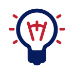         COMMITMENTS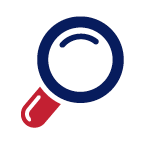         COMMITMENTS        COMMITMENTS        COMMITMENTS        COMMITMENTS        COMMITMENTS        COMMITMENTS        COMMITMENTS        COMMITMENTS       Date     Who  What  What  WhatCommitted ToCommitted ToWhenWhen10/3/22committeeReview faculty roles and responsibilities document and be ready to provide feedback and thoughts about committee approving the document. Here is the document.Review faculty roles and responsibilities document and be ready to provide feedback and thoughts about committee approving the document. Here is the document.By 10/17/22By 10/17/22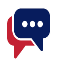          Topic/Item         Topic/Item         Topic/ItemFacilitator Allotted TimeAllotted TimeKey Points Provide 50 words or less on expected outcomeKey Points Provide 50 words or less on expected outcomeCategoryUpdatesUpdatesUpdatesElizabeth5 min5 min Discussion Decision Advocacy InformationFaculty roles and responsibilities documentFaculty roles and responsibilities documentFaculty roles and responsibilities documentElizabeth10-20 min10-20 minDiscussion on/feedback on document about faculty roles and responsibilities for assessment. Do we want to approve this doc as a committee? Here is the document.Discussion on/feedback on document about faculty roles and responsibilities for assessment. Do we want to approve this doc as a committee? Here is the document. Discussion Decision Advocacy InformationCommittee membershipCommittee membershipCommittee membershipElizabeth5-10 min5-10 minWe have some gaps to fill. We have some gaps to fill.  Discussion Decision Advocacy Information“Homework” for our next meeting“Homework” for our next meeting“Homework” for our next meetingElizabeth5 min5 minI’m going to ask you to review a draft I created of a self-assessment rubric for faculty to evaluate the quality of their assessment process/system. Review by our next meeting. I’ll explain the feedback I’m looking for.I’m going to ask you to review a draft I created of a self-assessment rubric for faculty to evaluate the quality of their assessment process/system. Review by our next meeting. I’ll explain the feedback I’m looking for. Discussion Decision Advocacy Information         FUTURE AGENDA ITEMS FOR MEETINGS         FUTURE AGENDA ITEMS FOR MEETINGS         FUTURE AGENDA ITEMS FOR MEETINGS         FUTURE AGENDA ITEMS FOR MEETINGS         FUTURE AGENDA ITEMS FOR MEETINGSTopic/ItemFacilitatorKey Points  Provide 50 words or less on expected outcomeKey Points  Provide 50 words or less on expected outcomeCategory Discussion Decision Advocacy Information	       Upcoming Meeting Dates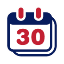 Start TimeEnd time		Location			Location	Oct 31, Nov 14, Nov 2812:001:00ZoomZoomMEMBERSJennifer Bown, Elizabeth Carney, April Chastain, Jil Freeman, Jason Kovac, Kelly Mercer, Dave Mount, Lisa Nielson, Russel Pasewald, Lisa Reynolds, Ashley Sears, Yvonne Smith, Mary Jean Williams Start time	Location	Jennifer Bown, Elizabeth Carney, April Chastain, Jil Freeman, Jason Kovac, Kelly Mercer, Dave Mount, Lisa Nielson, Russel Pasewald, Lisa Reynolds, Ashley Sears, Yvonne Smith, Mary Jean Williams Start time	Location	Jennifer Bown, Elizabeth Carney, April Chastain, Jil Freeman, Jason Kovac, Kelly Mercer, Dave Mount, Lisa Nielson, Russel Pasewald, Lisa Reynolds, Ashley Sears, Yvonne Smith, Mary Jean Williams Start time	Location	Jennifer Bown, Elizabeth Carney, April Chastain, Jil Freeman, Jason Kovac, Kelly Mercer, Dave Mount, Lisa Nielson, Russel Pasewald, Lisa Reynolds, Ashley Sears, Yvonne Smith, Mary Jean Williams Start time	Location	